Kastamonu University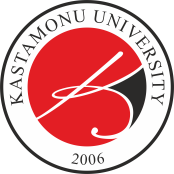 Application Form for Student Mobility(Please use capital letters and complete the form electronically.) Mobility Programme: Erasmus+	photoType of Mobility: Study	 TraineeshipSending Institution:Student’s Personal Data:Period of Intended MobilityCurrent Study:Additional InformationEnglish Language competencePermission and declarationReceiving Institution(You do not have to print this page when applying)Please print and sign this form and upload it to the application system:Learning agreement (for study) or Training Agreement (for traineeship)Transcript of records (in English)Copy of your passportPhotograph (please attach to the first page of application form)Application deadlines:for Autumn semester: 15 Julyfor Spring semester: 15 DecemberPlease upload the fully completed form and supporting documents to application system (applyerasmus.kastamonu.edu.tr). After receiving your documents, we will send your official invitation letter to you via e-mail.Name, Erasmus codeFull addressDepartmental CoordinatorName: e-mail: Departmental CoordinatorPhone: Institutional CoordinatorName: e-mail: Institutional CoordinatorPhone: First name(s): Family name: Date of birth:     male      femaleCountry of birth: Place of birth: Father’s name:Mother’s name: Citizenship/nationality: Passport number: Current address:(Street, number, postal code, city, country)Permanent address: (if different)Phone: e-mail: Please name any disability, special needs or medical condition you have:Please name any disability, special needs or medical condition you have:Academic year: 20../20.. (please state the academic year you wish to attend, e.g. 2023/2024)Semester: (please tick only one)   Autumn (September–January)                     Spring (February–June)   Full academic year (September–June)              Other: …Level of study:  Associate           Bachelor’s           Master’s           Doctoral studiesField of study/Department: Completed years of higher education prior to departure: Previous participation in student mobility:    I have not benefited from a student mobility programme yet.    I have benefited from a student mobility programme as follows:          Programme name (e.g. Erasmus):           Name of the host institution/university:          Dates: from dd/mm/yy to dd/mm/yy ( ….. months)          Level of study: Please describe briefly why you wish to study abroad at Kastamonu University:Native language: Foreign language(s): *If you have taken a language test, please write your test result as well.I give the University permission to verify the information given in this form and to use my details for academic purposes only. Yes		 NoI give the University permission to use my details (name, e-mail, field of study etc.) to help me find a fellow student ‘Buddy’ during my mobility period in Kastamonu, Turkey. Yes		 NoI hereby declare that all information provided in this application form is correct. I will notify the University if there are changes regarding the information given in this form.Date, place: Student’s signature: To be signed by Kastamonu University (the receiving university)To be signed by Kastamonu University (the receiving university)The above mentioned student is     accepted at our institution.                                                   not accepted at our institution.The above mentioned student is     accepted at our institution.                                                   not accepted at our institution.Departmental coordinatorInstitutional coordinator(name, date, signature)(name, date, signature, stamp)Corresponding OfficeE-mailAddressKU Erasmus Officeerasmus@kastamonu.edu.trerasmusicm@kastamonu.edu.trErasmus OfisiKastamonu Üniversitesi RektörlüğüKuzeykent, 37150, Kastamonu, TurkeyKU General Office for External Affairsiro@kastamonu.edu.tr Dış İlişkiler Genel KoordinatörlüğüKastamonu Üniversitesi RektörlüğüKuzeykent, 37150, Kastamonu, Turkey